Devoirs Math 7 Mardi :Résous chaque équation en dessinant une balance:3n = 15				4x - 10 = -2			3x - 2 = 7 Résous chaque équation à l’aide de la méthode algébrique :  Démontre toute les étapes.     3n = 15				4x + 2 = 10			3x - 2 = 7 3.  Résous chaque equation à l’aide des carreaux algébrique.                     		b)			c) 4.  Les carreaux algébrique représentent une équation.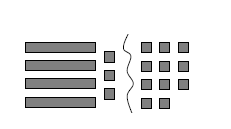 a)  Quel est l’équation?c)  Résous l’équation à l’aide de carreaux algébrique.5.  Quelle illustration représente l’équation 2x - 4 = 8   6.  David fait une collection de carte d’hockey.  Il a reçu 12 nouvelles cartes pour sa fête.  Maintenant il a 48 cartes en tout.  Combien de cartes David avait-il avant sa fête?  Ecris une équation afin de résoudre le problème.7. Taylor a loué un film pour 5.00$. Le film devait être retourné lundi et il est maintenant 5 jours en retard. Pour chaque journée en retard, ceci va lui couté 2.00$. Combien le film a couté en total?  ?  Ecris une équation afin de résoudre le problème.Mental Math: Math-Mental (PEDMAS)20  5  3 = _____        	 100  7 x 2 = _____        9  6  4  15 = _____  8  4  5 (3 + 6) =   _____   	 20 ÷ 5 + 4 =  _____	2 x 7 – 4    =  _______15  5  4 = _____        	 20  7 x 2 = _____        2  6  10  10 = _____  8  2  5 (4 + 6) =   _____   	 20 ÷ 2 + 4 =  _____	5 x 7 – 3    =  _______a)b) 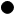 c)d) 